AC313                                    Chapter 10                                     Glossary

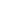 admission-seeking questions Inquiries designed to solicit a confession from persons strongly suspected of playing a role in the fraud being investigated.alibi Defense offered to support the assertion of innocence of the person making it.assessment questions Queries asked of persons being interviewed to determine if those persons are guilty of the fraud being investigated.calibration Act of fine-tuning an interviewer's perception of a person's behavior when the person is asked nonsensitive (i.e., nonincriminating) questions so that the interviewer can contrast that behavior with the subject's behavior when asked sensitive questions.clarifying questions Inquiries designed to obtain information that elaborates on information provided earlier in the interview.closed-ended questions Queries designed to elicit a "yes," "no," or brief response.combined approach Synthesis of two approaches to interviewing: the direct approach and the indirect approach.compound questions Two inquiries contained in the same sentence.concluding questions Queries asked of persons not suspected of being involved in a fraud.confrontational questions Inquiries used to highlight the difference (i.e., conflict) between information provided by the subject and information provided by another source.connecting questions Queries used to connect two or more details or events.direct approach Manner of questioning used when the interviewer is reasonably certain of the suspect's guilt.forced-choice questions Inquiries designed to cause the subject to choose from one of several answers provided by the interviewer.indirect approach Manner of questioning used when the subject's thinking is reasonably sophisticated.informational questions Queries asked to solicit additional evidence.interviews Nonconfrontational dialogues between two persons, one of whom (the interviewer) is interested in obtaining information, including perceptions, of other persons, places, or aspects of the fraud being investigated.interrogation Information-seeking questioning technique that law enforcement uses to obtain information about a crime that has been committed from those who are suspected of committing the crime.introductory questions Questions that set the tone of an interview and provide information about the reason the subject is being interviewed.leading questions Queries designed to elicit a predetermined response.mirroring Process by which the interviewer attempts to appear as similar to the subject as possible to cause the subject to identify with the interviewer.negatively phrased questions Inquiries that tend to be ambiguous and for which the answer could be interpreted in one of two ways.nonverbal cues Signals that are not spoken or written; usually involve movement of the body including the subject's head and eyes.nonverbal responses Physiology-based reactions to questions, statements, and physical evidence.open-ended questions Queries designed to encourage subjects to answer with more than a "yes" or "no" response.qualifiers Words or phrases that change the meaning of a sentence, usually by allowing the speaker to be less precise and thus provide less self-incriminating information.positive-reaction questions Inquiries asked to elicit agreement from a subject so that agreement with statements the investigator later makes is easier to accomplish.rapport Relationship characterized by mutual understanding, trust, and agreement.secondary questions Queries that are actually statements of information made to elicit confirmation of the information heard by the interviewer.verbal cues Reactions that indicate guilt that should be investigated.verbal responses Answers that include oral or written responses to questions.